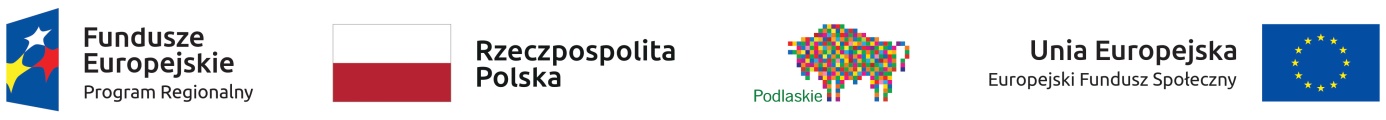 Załącznik nr 1FORMULARZ  OFERTOWY  WYKONAWCYDane dotyczące wykonawcyNazwa  …………………………………………………………………………………….Siedziba ……………………………………………………………………………………Nr telefonu/faks ………………………………… e-mail. ……………………………….Nr NIP ……………………………………………………………………………………..Nr REGON ………………………………………………………………………………..Dane dotyczące zamawiającegoGmina Czyżew ul. Mazowiecka 3418 – 220 CzyżewZobowiązania  wykonawcyZobowiązuję się do osobistego wykonania przedmiotu zamówienia : Prowadzenie zajęć aqua aerobiku w Klubie Seniora w Czyżewie funkcjonującego w ramach Projektu „Wsparcie usług opiekuńczych dla osób niesamodzielnych oraz usług asystenckich dla osób z niepełnosprawnościami świadczonych w społeczności lokalnej”.cena za 1 godzinę usługi dla 1 uczestnika ……………………. zł netto, podatek VAT  …% ……… zł tj. ……………… zł bruttoŁączna wartość zamówienia brutto (za 54 godziny dla 25 osób wyliczona jako iloczyn    54 godz. x 25 osób x cena za 1 godz. za 1 osobę wpisana powyżej brutto) ……………………………………złOświadczam, że : Spełniam  warunki udziału w niniejszym postępowaniu dotyczące:-  kompetencji lub uprawnień do prowadzenia określonej działalności zawodowej, o ile wynika to z odrębnych przepisów;-  sytuacji ekonomicznej lub finansowej;-  zdolności technicznej lub zawodowej. w/w kwota obejmuje również wszelkie należności publicznoprawne (składki na ubezpieczenia społeczne, zaliczki na podatek dochodowy, względnie inne obowiązkowe należności przewidziane przepisami powszechnie obowiązującymi). W przypadku Wykonawcy będącego podmiotem gospodarczym, odpowiedzialnym za rozliczenie i odprowadzenie należności publicznoprawnych jest Wykonawca,cena obejmuje wszystkie koszty związane z prawidłową realizacją zamówienia (z uwzględnieniem postanowień zawartych w zaproszeniu do składania ofert),zapoznałem się z treścią zaproszenia do składania ofert dla niniejszego zamówienia i nie wnoszę do niego zastrzeżeń oraz zdobyłem konieczne informacje do właściwego przygotowania oferty, akceptuję wskazany w zaproszeniu do składania ofert okres związania ofertą,Akceptuję bez zastrzeżeń wzór umowy i w razie wybrania mojej oferty zobowiązuję się do jej podpisania, w miejscu i terminie wskazanym przez Zamawiającego,Upoważnionym przedstawicielem do uczestnictwa w postępowaniu, do podpisywania oferty oraz innych dokumentów związanych z postępowaniem i podejmowania decyzji        w imieniu firmy jest: ………………………...........................................................................Oświadczam, że wypełniłem obowiązki informacyjne przewidziane w art. 13 lub art. 14 RODO1) wobec osób fizycznych, od których dane osobowe bezpośrednio lub pośrednio pozyskałem w celu ubiegania się o udzielenie zamówienia publicznego w niniejszym postępowaniu.* (1) rozporządzenie Parlamentu Europejskiego i Rady (UE) 2016/679 z dnia 27 kwietnia 2016 r. w sprawie ochrony osób fizycznych w związku z przetwarzaniem danych osobowych i w sprawie swobodnego przepływu takich danych oraz uchylenia dyrektywy 95/46/WE (ogólne rozporządzenie o ochronie danych) (Dz. Urz. UE L 119 z 04.05.2016, str. * W przypadku gdy wykonawca nie przekazuje danych osobowych innych niż bezpośrednio jego dotyczących lub zachodzi wyłączenie stosowania obowiązku informacyjnego, stosownie do art. 13 ust. 4 lub art. 14 ust. 5 RODO treści oświadczenia wykonawca nie składa (usunięcie treści oświadczenia np. przez jego wykreślenie).Termin  płatności : ………. dniZobowiązuję się wykonać zamówienie do …………………………….Inne : …………………………………………………………………Wraz z ofertą składamy następujące oświadczenia i dokumenty :………………………………………………………………………………………………………………………………………………………………………………………….……………………………………………………………………………………………Zastrzeżenie wykonawcyNiżej wymienione dokumenty składające się na ofertę nie mogą być ogólnie udostępnione :………………………………………………………………………………………………..						      ----------------------------------------------------- 								    ( imię i nazwisko )					              Podpis uprawnionego przedstawiciela wykonawcyZałącznik nr 2Załącznik nr 2Zamawiający:Gmina Czyżewul. Mazowiecka 3418-220 CzyżewWykonawca:…………………………………………………………………………(pełna nazwa/firma, adres, w zależności od podmiotu: NIP/PESEL, KRS/CEiDG)reprezentowany przez:……………………………………(imię, nazwisko, stanowisko/podstawa do  reprezentacji)Oświadczenie wykonawcy  DOTYCZĄCE SPEŁNIANIA WARUNKÓW UDZIAŁU W POSTĘPOWANIU i NIEPODLEGANIU WYKLUCZENIU Z POSTĘPOWANIA
Na potrzeby postępowania o udzielenie zamówienia publicznego
pn. Prowadzenie zajęć aqua aerobiku w Klubie Seniora w Czyżewie funkcjonującego w ramach Projektu „Wsparcie usług opiekuńczych dla osób niesamodzielnych oraz usług asystenckich dla osób z niepełnosprawnościami świadczonych w społeczności lokalnej”, prowadzonego przez Gminę Czyżew, oświadczam, co następuje:INFORMACJA DOTYCZĄCA WYKONAWCY:Oświadczam, że spełniam warunki udziału w postępowaniu określone przez zamawiającego w  Zaproszeniu do składania ofert (pkt 4).…………….……. (miejscowość), dnia ………….……. r. 							…………………………………………(podpis)OŚWIADCZENIA DOTYCZĄCE WYKONAWCY:Oświadczam, że nie podlegam wykluczeniu z postępowania na podstawie 
art. 24 ust 1 pkt 12-22 ustawy Prawo Zamówień Publicznych (Dz. U. 2019 poz. 1843).…………….……. (miejscowość), dnia ………….……. r. 							…………………………………………(podpis)Oświadczam, że zachodzą w stosunku do mnie podstawy wykluczenia z postępowania na podstawie art. …………. ustawy Pzp (podać mającą zastosowanie podstawę wykluczenia spośród wymienionych w art. 24 ust. 1 pkt 13-14, 16-20 lub art. 24 ust. 5 ustawy Pzp). Jednocześnie oświadczam, że w związku z ww. okolicznością, na podstawie art. 24 ust. 8 ustawy Pzp podjąłem następujące środki naprawcze: ………………………………………………………………………………………………………………..…………………………………………………………………………………………..…………………...........…………………………………………………………………………………………………………………………………….……. (miejscowość), dnia …………………. r. 							…………………………………………(podpis)OŚWIADCZENIE DOTYCZĄCE PODANYCH INFORMACJI:Oświadczam, że wszystkie informacje podane w powyższych oświadczeniach oraz ofercie są aktualne 
i zgodne z prawdą oraz zostały przedstawione z pełną świadomością konsekwencji wprowadzenia zamawiającego w błąd przy przedstawianiu informacji.…………….……. (miejscowość), dnia ………….……. r. 							…………………………………………(podpis)Umowa Nr RG.       .2020zawarta w dniu     ………….. 2020 r.  pomiędzy Gminą Czyżew ul. Mazowiecka 34, 18-220 Czyżew reprezentowaną przez:Annę Bogucką – Burmistrza Czyżewa,przy kontrasygnacie Renaty Dmochowskiej - Zaremba – Skarbnika Gminy Czyżewna rzecz Urzędu Miejskiego w Czyżewie zwaną w dalszej treści „Zamawiającym”a ……………………………,  adres ………., NIP ………….zwanym dalej „Wykonawcą”reprezentowaną przez ………………………..W rezultacie wyboru Wykonawcy wyłonionego zgodnie z art. 4 pkt 8 ustawy z dnia              29 stycznia 2004 r. Prawo zamówień publicznych (t.j. Dz. U. z 2019 r.,  poz. 1843) oraz          z Wytycznymi w zakresie kwalifikowalności wydatków w ramach Europejskiego Funduszu Rozwoju Regionalnego, Europejskiego Funduszu Społecznego oraz Funduszu Spójności na lata 2014-2020. MR/H 2014-2020/23(3)07/2017 Ministerstwo Rozwoju, Umowa Partnerstwa 2014-2020 przy przestrzeganiu Komunikatu Wyjaśniającego Komisji, dotyczącego prawa wspólnotowego obowiązującego w dziedzinie udzielania zamówień, które nie są lub są jedynie częściowo objęte dyrektywami w sprawie zamówień publicznych (2006/C 179/02) i Wyroku Sądu z dnia 20 maja 2010 roku (Sprawa T-258/06) (Dziennik Urzędowy Unii Europejskiej C 179/32 PL 3.7.2010)zostaje zawarta umowa o następującej treści. § 11. Zamawiający zleca a Wykonawca zobowiązuje się do prowadzenia zajęć z aqua aerobiku na pływalni „WODNIK” w Wysokiem Mazowieckiem w ilości 54 godzin dla uczestników Klubu Seniora w Czyżewie w ramach projektu pod tytułem „Wsparcie usług opiekuńczych dla osób niesamodzielnych oraz usług asystenckich dla osób z niepełnosprawnościami świadczonych w społeczności lokalnej” realizowanego w Gminie Czyżew i współfinansowanego ze środków Unii Europejskiej.2. Przewiduje się że zajęcia będą prowadzone w grupach 25 osobowych, w systemie 2 razy na miesiąc.   3. Wykonawca jest zobowiązany do:przeprowadzenia zajęć aqua aerobiku z zachowaniem wysokich standardów jakościowych, zgodnie ze wskazaniami aktualnej wiedzy w tym zakresie, zgodnie z zasadami etyki zawodowej oraz z należytą starannością, w sposób zapewniający osiągnięcie zakładanych celów, w wymiarze czasowym wskazanym w umowie,oznaczenia przygotowanych materiałów szkoleniowych (jeśli takie będą) znakiem Unii Europejskiej, znakiem Funduszy Europejskich, oficjalnym logo promocyjnym Województwa Podlaskiego oraz flagą Rzeczypospolitej Polskiej. Papier zawierający stosowne logotypy zostanie udostępniony Wykonawcy przez Zamawiającego w wersji elektronicznej;informowania uczestników Projektu i opinię publiczną o współfinansowaniu realizacji Projektu przez Unię Europejską w ramach Europejskiego Funduszu Społecznego oraz budżetu państwa;prowadzenia dokumentacji prowadzonych zajęć, na którą składają się np. dzienniki zajęć, listy obecności, zdjęcia z zajęć, zgodnie ze wzorami uzgodnionymi z Zamawiającym lub przekazanymi przez Zamawiającego;przechowywania dokumentacji prowadzonych zajęć w sposób zapewniający dostępność, poufność i bezpieczeństwo oraz systematycznego przekazywania dokumentacji; zgłaszania stwierdzonych nieprawidłowości;współpracy przy prowadzeniu monitoringu stopnia osiągnięcia wskaźników rezultatów i produktów;umożliwienia wglądu do dokumentów związanych z realizowanym Projektem, w tym dokumentów finansowych uprawnionym podmiotom w zakresie prawidłowości realizacji Projektu;udostępniania dokumentacji związanej z przedmiotem zamówienia podmiotom uprawnionym do przeprowadzania kontroli projektu.przestrzegania ustawy o ochronie danych osobowych dotyczących uczestników projektu.
§ 2Strony ustalają, że zajęcia prowadzone będą na Pływalni Miejskiej „WODNIK” w Wysokiem Mazowieckiem przy ul. Szpitalnej 1, w dniach i godzinach ustalonych wspólnie przez strony oraz z Pływalnią Miejską.Umowa będzie wykonywana w okresie od dnia podpisania umowy do 30 września 2021r w ilości 54 godzin.§ 3Wykonawca z tytułu wykonania niniejszej umowy otrzyma wynagrodzenie za każdy miesiąc w wysokości stanowiącej iloczyn stawki godzinowej, ilości osób biorących udział w zajęciach oraz ilości przepracowanych godzin. Stawka godzinowa za przeprowadzenie 1 godziny zajęć wynosi ………. zł brutto za każdą osobę biorącą udział w zajęciach.W ramach projektu planowane jest przeprowadzenie 54 zajęć z aqua aerobiku.Z tytułu należytego i terminowego wykonania umowy Zamawiający zobowiązuje się zapłacić Wykonawcy wynagrodzenie łączne w kwocie nie większej niż ………… zł brutto, słownie: …………….. 00/100, którego wartość wynika z przeprowadzenia 54 zajęć, każde dla 25 osób. W przypadku gdy Wykonawca nie prowadzi działalności gospodarczej Zamawiający jako płatnik potrąci z wypłacanego wynagrodzenia obowiązkowe składki na ubezpieczenie społeczne i zdrowotne (zgodnie ze złożonym przez Wykonawcę oświadczeniem) oraz podatek od osób fizycznych. Wynagrodzenie będzie płatne w terminie 14 dni od dnia dostarczenia prawidłowo wystawionego rachunku/faktury, a stosowny rachunek/faktura prawidłowo wystawione powinny być złożone w ciągu 5 dni każdego miesiąca kalendarzowego następującego po wykonaniu usługi. Do rachunku/faktury obligatoryjnie dołącza się dokumenty potwierdzające udzielanie świadczeń (dziennik lub zestawienie tematyki prowadzonych zajęć i listy obecności), pod rygorem wstrzymania zapłaty do czasu ich dołączenia, co oznacza iż za ten czas Wykonawcy nie należą się ustawowe odsetki za opóźnienie. Wynagrodzenie będzie płatne przelewem na wskazany przez Wykonawcę rachunek bankowy. Za datę zapłaty przyjmuje się obciążenie rachunku Zamawiającego.W przypadku gdy Wykonawca nie jest płatnikiem podatku VAT, rachunki za wykonane usługi powinny być wystawiane na formularzu dostarczonym przez Zamawiającego § 4Wykonawca oświadcza, że zajęcia aqua aerobik będzie prowadzić osobiście z zastrzeżeniem ust. 2, 3. O przejściowej niemożności świadczenia usług objętych umową Wykonawca zobowiązany jest poinformować Zamawiającego co najmniej z 7 dniowym wyprzedzeniem. Nie dotyczy to sytuacji nadzwyczajnych, kiedy dotrzymanie powyższego terminu jest niemożliwe z przyczyn niezależnych od Wykonawcy. W takim wypadku o niemożności udzielania świadczeń Wykonawca zobowiązany jest poinformować Zamawiającego niezwłocznie. W sytuacjach, o których mowa w ust. 2 Wykonawca zobowiązany jest powierzyć wykonywanie oznaczonej części usług będących przedmiotem niniejszej umowy, w szczególności w razie przerwy w udzielaniu usług, innemu wykonawcy, za pisemną zgodą Zamawiającego. Osoba, której Wykonawca powierzył wykonanie umowy musi legitymować się stosownymi uprawnieniami i doświadczeniem wymaganymi przy udzielaniu świadczeń będących przedmiotem nin. umowy, nie niższymi niż zawarte w zapytaniu ofertowym. Wykonawca odpowiada za działania wykonawcy, któremu powierzył czasowe udzielanie usług jak za własne.§ 5Strony ustalają odpowiedzialność za niewykonanie bądź nienależyte wykonanie niniejszej umowy przez zapłatę kar umownych w wysokościach i w przypadkach określonych poniżej: a) z powodu nieprzybycia w celu realizacji usługi bez uzasadnienia (dotyczy także nie zapewnienia w tym czasie osoby innego wykonawcy) – w wysokości 100zł; b) odstąpienia od umowy przez Zamawiającego z powodu okoliczności za które odpowiada Wykonawca lub gdy Wykonawca odstąpi od umowy w całości lub części z własnej winy lub woli – w wysokości 20% wynagrodzenia Wykonawcy za okres pozostały do końca trwania umowy obliczony jako iloczyn godzin pozostałych do świadczenia usługi i wartość jednostkowej 1 godziny usługi, przy założeniu pełnej obsady uczestników tj. 25 osób. Wykonawca zapłaci kary umowne na wezwanie Zamawiającego i w terminie przez niego określonymZamawiający zastrzega sobie prawo do dochodzenia na zasadach ogólnych odszkodowania przewyższającego wysokość zastrzeżonych kar umownych. Kara umowna nie będzie naliczana jeżeli nieobecność spowodowana została chorobą (wskazane jest udokumentowanie zaświadczeniem lekarskim) albo została uzgodniona z Zamawiającym. Kara umowna nie będzie także naliczana jeżeli Wykonawca zapewnił zastępcę na czas swojej nieobecności. § 61. Zamawiającemu przysługuje prawo wypowiedzenia umowy z zachowaniem 2 tygodniowego okresu wypowiedzenia: a) w razie zaprzestania wykonywania Projektu przez Zamawiającego, b) gdy Wykonawca nie wykonał umowy w 2 umówionych terminach lub wykonuje obowiązki umowne niezgodnie z umową. 2. Wypowiedzenie winno być dokonane na piśmie z podaniem jego przyczyny.3. Zamawiający zastrzega sobie prawo natychmiastowego odstąpienia od umowy w sytuacji niezależnej od Zamawiającego, niemożliwej do przewidzenia na etapie postępowania lub realizacji umowy.§ 7Zmiany w umowie1. Zamawiający przewiduje możliwość zmiany osoby świadczącej usługę wskazanej w ofercie Wykonawcy:1) na etapie realizacji zamówienia zmiana osoby wskazanej w ofercie Wykonawcy, stanowiącej załącznik do umowy, jest dopuszczalna tylko w wyjątkowych wypadkach losowych, na okres zdarzenia losowego np. choroby.2) zmiana osoby prowadzącej zajęcia wskazanej w ofercie Wykonawcy wymaga spełnienia łącznie następujących warunków:- Wykonawca wystąpi z wnioskiem do Zamawiającego opisując zdarzenie losowe, o którym mowa w ppkt 1,- Wykonawca wskaże nową osobę prowadzącą zajęcia, która przedstawi dokumenty potwierdzające jej kwalifikacje;- Zamawiający udzieli Wykonawcy pisemnej zgody na zmianę prowadzącego zajęcia.2. Zamawiający przewiduje możliwość zmiany terminu realizacji przedmiotu zamówienia oraz zmiany ilości godzin w uzasadnionych przypadkach lub za zgodą Instytucji Zarządzającej tj. UMWP w Białymstoku (jeśli jest konieczne uzyskanie zgody), oraz w związku z tym przewiduje możliwość zmiany kwoty wynagrodzenia łącznie wypłaconego w ramach niniejszej umowy.3. Zamawiający przewiduje możliwość zmiany ilości uczestników zajęć z powodów niezależnych od Zamawiającego, w szczególności rezygnacja z udziału w projekcie, choroby uczestnika, co także pociąga za sobą zmianę kwoty wynagrodzenia łącznie wypłaconego w ramach niniejszej umowy.4. Zamawiający przewiduje możliwość zmiany umowy w innych uzasadnionych przypadkach. Zmiana postanowień zawartej umowy w stosunku do treści oferty, na podstawie której dokonano wyboru Wykonawcy dopuszczalna jest jedynie w przypadku gdy konieczność wprowadzenia takich zmian wynika z okoliczności, których nie można było przewidzieć w momencie zawarcia umowy lub zmiany te są korzystne dla Zamawiającego. 5. Wszelkie zmiany umowy wymagają formy pisemnej pod rygorem nieważności z zastrzeżeniem ust. 6.6. Formy pisemnej nie wymagają zmiany kwoty wynagrodzenia łącznie wypłaconego w ramach niniejszej umowy związanej z przypadkiem opisanym w ust. 3§ 8Ewentualne spory wynikłe z nin. umowy rozstrzygać będą właściwe rzeczowo sądy powszechne właściwe ze względu na siedzibę Zamawiającego. § 9Umowę sporządzono w trzech jednobrzmiących egzemplarzach: dwa egzemplarze dla Zamawiającego, jeden dla Wykonawcy. Wykonawca 							Zamawiający: